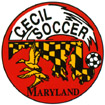 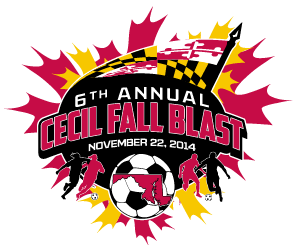 CECIL FALL BLASTSATURDAY, NOVEMBER 22, 2014REVISED 11/12/14U- 9 BOYS ( 7 V 7 )  CECIL SPIRITFRUITLAND S.C. ARSENALSCCSA FIREKSC HURRICANESFIELDAGEHOMEVISITOR    7:30 AM6BU- 9 BCECIL SPIRITSCCSA '05 FIRE    8:30 AM6BU- 9 BFRUITLAND S.C. ARSENALKSC HURRICANES  10:30 AM6BU- 9 BKSC HURRICANESCECIL SPIRIT  10:30 AM6CU- 9 BSCCSA '05 FIREFRUITLAND S.C. ARSENAL   1:30 PM6BU- 9 BCECIL SPIRITFRUITLAND S.C. ARSENAL   1:30 PM6CU- 9 BKSC HURRICANESSCCSA '05 FIRE